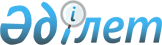 Бұқар жырау аудандық мәслихатының 20 сессиясының 2013 жылғы 25 желтоқсандағы № 4 "2014-2016 жылдарға арналған аудандық бюджет туралы" шешіміне өзгерістер енгізу туралы
					
			Мерзімі біткен
			
			
		
					Қарағанды облысы Бұқар жырау аудандық мәслихатының 2014 жылғы 10 қыркүйектегі 28 сессиясының № 4 шешімі. Қарағанды облысының Әділет департаментінде 2014 жылғы 18 қыркүйекте № 2747 болып тіркелді. 2015 жылдың 1 қаңтарына дейін қолданыста болды
      Қазақстан Республикасының 2008 жылғы 4 желтоқсандағы "Қазақстан Республикасының Бюджет кодексі" Кодексіне, Қазақстан Республикасының 2001 жылғы 23 қаңтардағы "Қазақстан Республикасындағы жергілікті мемлекеттік басқару және өзін-өзі басқару туралы" Заңына сәйкес, аудандық мәслихат ШЕШІМ ЕТТІ:
      1. Бұқар жырау аудандық мәслихатының 20 сессиясының 2013 жылғы 25 желтоқсандағы № 4 "2014-2016 жылдарға арналған аудандық бюджет туралы" шешіміне (нормативтік құқықтық актілерді мемлекеттік тіркеу Тізілімінде № 2482 болып тіркелген, 2013 жылғы 28 желтоқсандағы № 52 "Бұқар жырау жаршысы" аудандық газетінде жарияланған) келесі өзгерістер енгізілсін:
      1) 1 тармақтағы:
      1) тармақшадағы:
      "1437899" сандары "1424067" сандарымен ауыстырылсын;
      "14817" сандары "16216" сандарымен ауыстырылсын;
      "13995" сандары "26428" сандарымен ауыстырылсын;
      2) мемлекеттік тілдегі шешімдегі 8 тармақтағы "селолық" деген сөз "ауылдық" деген сөзбен ауыстырылсын;
      3) көрсетілген шешімге 1, 6 қосымшалары осы шешімге 1, 2 қосымшаларына сәйкес жаңа редакцияда мазмұндалсын. 
      2. Осы шешім 2014 жылдың 1 қаңтарынан бастап қолданысқа енгізіледі. 2014 жылға арналған аудандық бюджет 2014 жылға арналған ауылдық округтар мен кенттер бойынша аудандық бюджет шығындары
      кестенің жалғасы
      кестенің жалғасы
      кестенің жалғасы
      кестенің жалғасы
      кестенің жалғасы
      кестенің жалғасы
      кестенің жалғасы
      кестенің жалғасы
      кестенің жалғасы
      кестенің жалғасы
      кестенің жалғасы
      кестенің жалғасы
      кестенің жалғасы
      кестенің жалғасы
      кестенің жалғасы
					© 2012. Қазақстан Республикасы Әділет министрлігінің «Қазақстан Республикасының Заңнама және құқықтық ақпарат институты» ШЖҚ РМК
				
Сессия төрағасы, аудандық
мәслихат хатшысының өкілеттігін
уақытша жүзеге асырушы
Ш. КУРБАНОВБұқар жырау
аудандық мәслихатының
28 сессиясының 2014 жылғы
10 қыркүйектегі №4 шешіміне
1 қосымша
Бұқар жырау
аудандық мәслихатының
20 сессиясының 2013 жылғы
25 желтоқсандағы №4 шешіміне
1 қосымша
Санаты
Санаты
Санаты
Санаты
Сомасы (мың теңге)
Сыныбы 
Сыныбы 
Сыныбы 
Сомасы (мың теңге)
Iшкi сыныбы
Iшкi сыныбы
Сомасы (мың теңге)
Атауы
Сомасы (мың теңге)
1
2
3
4
5
I. Кірістер
5531154
1
Салықтық түсімдер
1424067
01
Табыс салығы
358177
2
Жеке табыс салығы
358177
03
Әлеуметтiк салық
347661
1
Әлеуметтік салық
347661
04
Меншiкке салынатын салықтар
616321
1
Мүлiкке салынатын салықтар
511102
3
Жер салығы
14282
4
Көлiк құралдарына салынатын салық
80062
5
Бірыңғай жер салығы
10875
05
Тауарларға, жұмыстарға және қызметтерге салынатын iшкi салықтар
95226
2
Акциздер
6038
3
Табиғи және басқа да ресурстарды пайдаланғаны үшiн түсетiн түсiмдер
71544
4
Кәсiпкерлiк және кәсiби қызметтi жүргiзгенi үшiн алынатын алымдар
17644
08
Заңдық мәнді іс-әрекеттерді жасағаны және (немесе) оған уәкілеттігі бар мемлекеттік органдар немесе лауазымды адамдар құжаттар бергені үшін алынатын міндетті төлемдер
6682
1
Мемлекеттік баж
6682
2
Салықтық емес түсiмдер
16216
01
Мемлекеттік меншіктен түсетін кірістер
5054
1
Мемлекеттiк кәсiпорындардың таза кiрiсi бөлiгiнiң түсiмдерi
54
5
Мемлекет меншігіндегі мүлікті жалға беруден түсетін кірістер
5000
02
Мемлекеттік бюджеттен қаржыландырылатын мемлекеттік мекемелердің тауарларды (жұмыстарды, қызметтерді) өткізуінен түсетін түсімдер
137
1
Мемлекеттік бюджеттен қаржыландырылатын мемлекеттік мекемелердің тауарларды (жұмыстарды, қызметтерді) өткізуінен түсетін түсімдер
137
06
Басқа да салықтық емес түсiмдер
11025
1
Басқа да салықтық емес түсiмдер
11025
3
Негізгі капиталды сатудан түсетін түсімдер
26428
03
Жердi және материалдық емес активтердi сату
26428
1
Жерді сату
23700
2
Материалдық емес активтерді сату 
2728
4
Трансферттердің түсімдері
4064443
02
Мемлекеттiк басқарудың жоғары тұрған органдарынан түсетiн трансферттер
4064443
2
Облыстық бюджеттен түсетiн трансферттер
4064443
Функционалдық топ
Функционалдық топ
Функционалдық топ
Функционалдық топ
Функционалдық топ
Сомасы (мың теңге)
Кіші функция 
Кіші функция 
Кіші функция 
Кіші функция 
Сомасы (мың теңге)
Бюджеттік бағдарламалардың әкiмшiсi
Бюджеттік бағдарламалардың әкiмшiсi
Бюджеттік бағдарламалардың әкiмшiсi
Сомасы (мың теңге)
Бағдарлама
Бағдарлама
Сомасы (мың теңге)
Атауы
Сомасы (мың теңге)
1
2
3
4
5
6
II. Шығындар
5612797
01
Жалпы сипаттағы мемлекеттiк қызметтер 
471742
1
Мемлекеттiк басқарудың жалпы функцияларын орындайтын өкiлдi, атқарушы және басқа органдар
436675
112
Аудан (облыстық маңызы бар қала) мәслихатының аппараты
14444
001
Аудан (облыстық маңызы бар қала) мәслихатының қызметін қамтамасыз ету жөніндегі қызметтер
14411
002
Ақпараттық жүйелер құру
33
122
Аудан (облыстық маңызы бар қала) әкімінің аппараты
85838
001
Аудан (облыстық маңызы бар қала) әкімінің қызметін қамтамасыз ету жөніндегі қызметтер
73784
003
Мемлекеттік органның күрделі шығыстары
12054
123
Қаладағы аудан, аудандық маңызы бар қала, кент, ауыл, ауылдық округ әкімінің аппараты
336393
001
Қаладағы аудан, аудандық маңызы бар қала, кент, ауыл, ауылдық округ әкімінің қызметін қамтамасыз ету жөніндегі қызметтер
336281
022
Мемлекеттік органның күрделі шығыстары
112
2
Қаржылық қызмет
9963
459
Ауданның (облыстық маңызы бар қаланың) экономика және қаржы бөлімі
9963
003
Салық салу мақсатында мүлікті бағалауды жүргізу
1438
011
Коммуналдық меншікке түскен мүлікті есепке алу, сақтау, бағалау және сату
8525
9
Жалпы сипаттағы өзге де мемлекеттiк қызметтер
25104
459
Ауданның (облыстық маңызы бар қаланың) экономика және қаржы бөлімі
25104
001
Ауданның (облыстық маңызы бар қаланың) экономикалық саясаттың қалыптастыру мен дамыту, мемлекеттік жоспарлау, бюджеттік атқару және коммуналдық меншігін басқару саласындағы мемлекеттік саясатты іске асыру жөніндегі қызметтер 
24889
015
Мемлекеттік органның күрделі шығыстары
215
02
Қорғаныс
13711
1
Әскери мұқтаждар
9954
122
Аудан (облыстық маңызы бар қала) әкімінің аппараты
9954
005
Жалпыға бірдей әскери міндетті атқару шеңберіндегі іс-шаралар
9954
2
Төтенше жағдайлар жөнiндегi жұмыстарды ұйымдастыру
3757
122
Аудан (облыстық маңызы бар қала) әкімінің аппараты
3757
006
Аудан (облыстық маңызы бар қала) ауқымындағы төтенше жағдайлардың алдын алу және оларды жою
1875
007
Аудандық (қалалық) ауқымдағы дала өрттерінің, сондай-ақ мемлекеттік өртке қарсы қызмет органдары құрылмаған елдi мекендерде өрттердің алдын алу және оларды сөндіру жөніндегі іс-шаралар
1882
03
Қоғамдық тәртіп, қауіпсіздік, құқықтық, сот, қылмыстық-атқару қызметі
588
9
Қоғамдық тәртіп және қауіпсіздік саласындағы өзге де қызметтер
588
458
Ауданның (облыстық маңызы бар қаланың) тұрғын үй-коммуналдық шаруашылығы, жолаушылар көлігі және автомобиль жолдары бөлімі
588
021
Елдi мекендерде жол қозғалысы қауiпсiздiгін қамтамасыз ету
588
04
Бiлiм беру
3286569
1
Мектепке дейiнгi тәрбие және оқыту
291844
471
Ауданның (облыстық маңызы бар қаланың) білім, дене шынықтыру және спорт бөлімі
291844
003
Мектепке дейінгі тәрбие мен оқыту ұйымдарының қызметін қамтамасыз ету
142315
040
Мектепке дейінгі білім беру ұйымдарында мемлекеттік білім беру тапсырысын іске асыруға
149529
2
Бастауыш, негізгі орта және жалпы орта білім беру
2836657
123
Қаладағы аудан, аудандық маңызы бар қала, кент, ауыл, ауылдық округ әкімінің аппараты
19499
005
Ауылдық жерлерде балаларды мектепке дейін тегін алып баруды және кері алып келуді ұйымдастыру
19499
471
Ауданның (облыстық маңызы бар қаланың) білім, дене шынықтыру және спорт бөлімі
2817158
004
Жалпы білім беру
2724542
005
Балалар мен жасөспірімдерге қосымша білім беру 
92616
9
Бiлiм беру саласындағы өзге де қызметтер
158068
467
Ауданның (облыстық маңызы бар қаланың) құрылыс бөлімі
59
037
Білім беру объектілерін салу және реконструкциялау
59
471
Ауданның (облыстық маңызы бар қаланың) білім, дене шынықтыру және спорт бөлімі
158009
009
Ауданның (облыстық маңызы бар қаланың) мемлекеттік білім беру мекемелер үшін оқулықтар мен оқу-әдiстемелiк кешендерді сатып алу және жеткізу
24973
020
Жетім баланы (жетім балаларды) және ата-аналарының қамқорынсыз қалған баланы (балаларды) күтіп-ұстауға асыраушыларына ай сайынғы ақшалай қаражат төлемдері 
28176
067
Ведомстволық бағыныстағы мемлекеттік мекемелерінің және ұйымдарының күрделі шығыстары
104860
06
Әлеуметтiк көмек және әлеуметтiк қамсыздандыру
182171
2
Әлеуметтiк көмек
158520
451
Ауданның (облыстық маңызы бар қаланың) жұмыспен қамту және әлеуметтік бағдарламалар бөлімі
158520
002
Жұмыспен қамту бағдарламасы
32430
004
Ауылдық жерлерде тұратын денсаулық сақтау, білім беру, әлеуметтік қамтамасыз ету, мәдениет, спорт және ветеринар мамандарына отын сатып алуға Қазақстан Республикасының заңнамасына сәйкес әлеуметтік көмек көрсету
8161
005
Мемлекеттік атаулы әлеуметтік көмек 
14980
006
Тұрғын үйге көмек көрсету
6494
007
Жергілікті өкілетті органдардың шешімі бойынша мұқтаж азаматтардың жекелеген топтарына әлеуметтік көмек
13236
010
Үйден тәрбиеленіп оқытылатын мүгедек балаларды материалдық қамтамасыз ету
331
014
Мұқтаж азаматтарға үйде әлеуметтiк көмек көрсету
24383
016
18 жасқа дейінгі балаларға мемлекеттік жәрдемақылар
25936
017
Мүгедектерді оңалту жеке бағдарламасына сәйкес, мұқтаж мүгедектерді міндетті гигиеналық құралдармен және ымдау тілі мамандарының қызмет көрсетуін, жеке көмекшілермен қамтамасыз ету 
32569
9
Әлеуметтiк көмек және әлеуметтiк қамтамасыз ету салаларындағы өзге де қызметтер
23651
451
Ауданның (облыстық маңызы бар қаланың) жұмыспен қамту және әлеуметтік бағдарламалар бөлімі
23651
001
Жергілікті деңгейде халық үшін әлеуметтік бағдарламаларды жұмыспен қамтуды қамтамасыз етуді іске асыру саласындағы мемлекеттік саясатты іске асыру жөніндегі қызметтер 
22401
011
Жәрдемақыларды және басқа да әлеуметтік төлемдерді есептеу, төлеу мен жеткізу бойынша қызметтерге ақы төлеу
950
021
Мемлекеттік органның күрделі шығыстары 
300
07
Тұрғын үй-коммуналдық шаруашылық
819421
1
Тұрғын үй шаруашылығы
111806
455
Ауданның (облыстық маңызы бар қаланың) мәдениет және тілдерді дамыту бөлімі
5200
024
Жұмыспен қамту 2020 жол картасы бойынша қалаларды және ауылдық елді мекендерді дамыту шеңберінде объектілерді жөндеу
5200
458
Ауданның (облыстық маңызы бар қаланың) тұрғын үй-коммуналдық шаруашылығы, жолаушылар көлігі және автомобиль жолдары бөлімі
23314
004
Азаматтардың жекелеген санаттарын тұрғын үймен қамтамасыз ету
3663
041
Жұмыспен қамту 2020 жол картасы бойынша қалаларды және ауылдық елді мекендерді дамыту шеңберінде объектілерді жөндеу және абаттандыру
19651
463
Ауданның (облыстық маңызы бар қаланың) жер қатынастары бөлімі
1223
016
Мемлекет мұқтажы үшін жер учаскелерін алу
1223
467
Ауданның (облыстық маңызы бар қаланың) құрылыс бөлімі
76096
003
Коммуналдық тұрғын үй қорының тұрғын үйін жобалау, салу және (немесе) сатып алу 
74500
004
Инженерлік коммуникациялық инфрақұрылымды жобалау, дамыту, жайластыру және (немесе) сатып алу 
1596
479
Ауданның (облыстық маңызы бар қаланың) тұрғын үй инспекциясы бөлімі
5973
001
Жергілікті деңгейде тұрғын үй қоры саласындағы мемлекеттік саясатты

іске асыру жөніндегі қызметтер
5973
2
Коммуналдық шаруашылық
613026
123
Қаладағы аудан, аудандық маңызы бар қала, кент, ауыл, ауылдық округ әкімінің аппараты
730
014
Елді мекендерді сумен жабдықтауды ұйымдастыру
730
458
Ауданның (облыстық маңызы бар қаланың) тұрғын үй-коммуналдық шаруашылығы, жолаушылар көлігі және автомобиль жолдары бөлімі
22808
012
Сумен жабдықтау және су бұру жүйесінің жұмыс істеуі
22808
467
Ауданның (облыстық маңызы бар қаланың) құрылыс бөлімі
589488
006
Сумен жабдықтау және су бұру жүйесін дамыту 
526
058
Елді мекендердегі сумен жабдықтау және су бұру жүйелерін дамыту
588962
3
Елді-мекендерді абаттандыру
94589
123
Қаладағы аудан, аудандық маңызы бар қала, кент, ауыл, ауылдық округ әкімінің аппараты
94589
008
Елді мекендердегі көшелерді жарықтандыру
47251
011
Елді мекендерді абаттандыру мен көгалдандыру
47338
08
Мәдениет, спорт, туризм және ақпараттық кеңістiк
423413
1
Мәдениет саласындағы қызмет
209745
455
Ауданның (облыстық маңызы бар қаланың) мәдениет және тілдерді дамыту бөлімі
209745
003
Мәдени-демалыс жұмысын қолдау
209745
2
Спорт
24905
471
Ауданның (облыстық маңызы бар қаланың) білім, дене шынықтыру және спорт бөлімі
24905
013
Ұлттық және бұқаралық спорт түрлерін дамыту
16000
014
Аудандық (облыстық маңызы бар қалалық) деңгейде спорттық жарыстар өткiзу
4722
015
Әртүрлi спорт түрлерi бойынша аудан (облыстық маңызы бар қала) құрама командаларының мүшелерiн дайындау және олардың облыстық спорт жарыстарына қатысуы
4183
3
Ақпараттық кеңiстiк
115948
455
Ауданның (облыстық маңызы бар қаланың) мәдениет және тілдерді дамыту бөлімі
98921
006
Аудандық (қалалық) кiтапханалардың жұмыс iстеуi
95771
007
Мемлекеттік тілді және Қазақстан халықтарының басқа да тілдерін дамыту
3150
456
Ауданның (облыстық маңызы бар қаланың) ішкі саясат бөлімі
17027
002
Газеттер мен журналдар арқылы мемлекеттік ақпараттық саясат жүргізу жөніндегі қызметтер
14927
005
Телерадио хабарларын тарату арқылы мемлекеттік ақпараттық саясатты жүргізу жөніндегі қызметтер
2100
9
Мәдениет, спорт, туризм және ақпараттық кеңiстiктi ұйымдастыру жөнiндегi өзге де қызметтер
72815
455
Ауданның (облыстық маңызы бар қаланың) мәдениет және тілдерді дамыту бөлімі
51471
001
Жергілікті деңгейде тілдерді және мәдениетті дамыту саласындағы мемлекеттік саясатты іске асыру жөніндегі қызметтер
11991
032
Ведомстволық бағыныстағы мемлекеттік мекемелерінің және ұйымдарының күрделі шығыстары
39480
456
Ауданның (облыстық маңызы бар қаланың) ішкі саясат бөлімі
21344
001
Жергілікті деңгейде ақпарат, мемлекеттілікті нығайту және азаматтардың әлеуметтік сенімділігін қалыптастыру саласында мемлекеттік саясатты іске асыру жөніндегі қызметтер
10397
003
Жастар саясаты саласында іс-шараларды іске асыру
10947
10
Ауыл, су, орман, балық шаруашылығы, ерекше қорғалатын табиғи аумақтар, қоршаған ортаны және жануарлар дүниесін қорғау, жер қатынастары
178549
1
Ауыл шаруашылығы
60102
459
Ауданның (облыстық маңызы бар қаланың) экономика және қаржы бөлімі
12687
099
Мамандардың әлеуметтік көмек көрсетуі жөніндегі шараларды іске асыру
12687
474
Ауданның (облыстық маңызы бар қаланың) ауыл шаруашылығы және ветеринария бөлімі
47415
001
Жергілікті деңгейде ауыл шаруашылығы және ветеринария саласындағы мемлекеттік саясатты іске асыру жөніндегі қызметтер
25643
003
Мемлекеттік органның күрделі шығыстары
300
005
Мал көмінділерінің (биотермиялық шұңқырлардың) жұмыс істеуін қамтамасыз ету
1021
007
Қаңғыбас иттер мен мысықтарды аулауды және жоюды ұйымдастыру
738
008
Алып қойылатын және жойылатын ауру жануарлардың, жануарлардан алынатын өнімдер мен шикізаттың құнын иелеріне өтеу
14653
012
Ауыл шаруашылығы жануарларын сәйкестендіру жөніндегі іс-шараларды өткізу
5060
6
Жер қатынастары
10870
463
Ауданның (облыстық маңызы бар қаланың) жер қатынастары бөлімі
10870
001
Аудан (облыстық маңызы бар қала) аумағында жер қатынастарын реттеу саласындағы мемлекеттік саясатты іске асыру жөніндегі қызметтер
10870
9
Ауыл, су, орман, балық шаруашылығы, қоршаған ортаны қорғау және жер қатынастары саласындағы басқа да қызметтер
107577
474
Ауданның (облыстық маңызы бар қаланың) ауыл шаруашылығы және ветеринария бөлімі
107577
013
Эпизоотияға қарсы іс-шаралар жүргізу
107577
11
Өнеркәсіп, сәулет, қала құрылысы және құрылыс қызметі
30626
2
Сәулет, қала құрылысы және құрылыс қызметі
30626
467
Ауданның (облыстық маңызы бар қаланың) құрылыс бөлімі
12587
001
Жергілікті деңгейде құрылыс саласындағы мемлекеттік саясатты іске асыру жөніндегі қызметтер
12195
017
Мемлекеттік органның күрделі шығыстары
392
468
Ауданның (облыстық маңызы бар қаланың) сәулет және қала құрылысы бөлімі
18039
001
Жергілікті деңгейде сәулет және қала құрылысы саласындағы мемлекеттік саясатты іске асыру жөніндегі қызметтер
7889
003
Аудан аумағында қала құрылысын дамыту схемаларын және елді мекендердің бас жоспарларын әзірлеу
10000
004
Мемлекеттік органның күрделі шығыстары
150
12
Көлiк және коммуникация
66426
1
Автомобиль көлiгi
66426
123
Қаладағы аудан, аудандық маңызы бар қала, кент, ауыл, ауылдық округ әкімінің аппараты
23926
013
Аудандық маңызы бар қалаларда, кенттерде, ауылдарда, ауылдық округтерде автомобиль жолдарының жұмыс істеуін қамтамасыз ету
23926
458
Ауданның (облыстық маңызы бар қаланың) тұрғын үй-коммуналдық шаруашылығы, жолаушылар көлігі және автомобиль жолдары бөлімі
42500
023
Автомобиль жолдарының жұмыс істеуін қамтамасыз ету
42500
13
Басқалар
138400
9
Басқалар
138400
123
Қаладағы аудан, аудандық маңызы бар қала, кент, ауыл, ауылдық округ әкімінің аппараты
57948
040
"Өңірлерді дамыту" Бағдарламасы шеңберінде өңірлерді экономикалық дамытуға жәрдемдесу бойынша шараларды іске асыру
57948
458
Ауданның (облыстық маңызы бар қаланың) тұрғын үй-коммуналдық шаруашылығы, жолаушылар көлігі және автомобиль жолдары бөлімі
21936
001
Жергілікті деңгейде тұрғын үй-коммуналдық шаруашылығы, жолаушылар көлігі және автомобиль жолдары саласындағы мемлекеттік саясатты іске асыру жөніндегі қызметтер
21936
459
Ауданның (облыстық маңызы бар қаланың) экономика және қаржы бөлімі
29334
012
Ауданның (облыстық маңызы бар қаланың) жергілікті атқарушы органының резерві 
29334
471
Ауданның (облыстық маңызы бар қаланың) білім, дене шынықтыру және спорт бөлімі
18755
001
Білім, дене шынықтыру және спорт бөлімі қызметін қамтамасыз ету
18755
494
Ауданның (облыстық маңызы бар қаланың) кәсіпкерлік және

өнеркәсіп бөлімі
10427
001
Жергілікті деңгейде кәсіпкерлікті және өнеркәсіпті дамыту саласындағы мемлекеттік саясатты іске асыру жөніндегі қызметтер
10427
15
Трансферттер
1181
1
Трансферттер
1181
459
Ауданның (облыстық маңызы бар қаланың) экономика және қаржы бөлімі
1181
006
Нысаналы пайдаланылмаған (толық пайдаланылмаған) трансферттерді қайтару
1181
ІІІ. Таза бюджеттік кредиттеу
90385
Бюджеттік кредиттер
101262
10
Ауыл, су, орман, балық шаруашылығы, ерекше қорғалатын табиғи аумақтар, қоршаған ортаны және жануарлар дүниесін қорғау, жер қатынастары
101262
1
Ауыл шаруашылығы
101262
459
Ауданның (облыстық маңызы бар қаланың) экономика және қаржы бөлімі
101262
018
Мамандарды әлеуметтік қолдау шараларын іске асыру үшін бюджеттік кредиттер
101262
Санаты
Санаты
Санаты
Санаты
Санаты
Сомасы

(мың теңге)
Сыныбы 
Сыныбы 
Сыныбы 
Сомасы

(мың теңге)
Iшкi сыныбы
Iшкi сыныбы
Сомасы

(мың теңге)
Атауы
1
1
2
3
4
5
Бюджеттік кредиттерді өтеу
10877
5
5
Бюджеттік кредиттерді өтеу
10877
01
Бюджеттік кредиттерді өтеу
10877
1
Мемлекеттік бюджеттен берілген бюджеттік кредиттерді өтеу
10877
Функционалдық топ
Функционалдық топ
Функционалдық топ
Функционалдық топ
Функционалдық топ
Сомасы (мың теңге)
Кіші функция
Кіші функция
Кіші функция
Кіші функция
Сомасы (мың теңге)
Бюджеттік бағдарламалардың әкiмшiсi
Бюджеттік бағдарламалардың әкiмшiсi
Бюджеттік бағдарламалардың әкiмшiсi
Сомасы (мың теңге)
Бағдарлама
Бағдарлама
Сомасы (мың теңге)
Атауы
1
2
3
4
5
6
IV. Қаржы активтерімен операциялар бойынша сальдо
Қаржы активтерін сатып алу
Санаты
Санаты
Санаты
Санаты
Санаты
Сомасы

(мың теңге)
Сыныбы 
Сыныбы 
Сыныбы 
Сомасы

(мың теңге)
Iшкi сыныбы
Iшкi сыныбы
Сомасы

(мың теңге)
Атауы
Сомасы

(мың теңге)
1
2
3
4
5
Мемлекеттің қаржы активтерін сатудан түсетін түсімдер
Функционалдық топ
Функционалдық топ
Функционалдық топ
Функционалдық топ
Функционалдық топ
Сомасы (мың теңге)
Кіші функция
Кіші функция
Кіші функция
Кіші функция
Сомасы (мың теңге)
Бюджеттік бағдарламалардың әкiмшiсi
Бюджеттік бағдарламалардың әкiмшiсi
Бюджеттік бағдарламалардың әкiмшiсi
Сомасы (мың теңге)
Бағдарлама
Бағдарлама
Сомасы (мың теңге)
Атауы
Сомасы (мың теңге)
1
2
3
4
5
6
V. Бюджет тапшылығы (профициті)
-172 028
VI. Бюджет тапшылығын қаржыландыру (профицитін пайдалану) 
172 028Бұқар жырау
аудандық мәслихатының
28 сессиясының 2014 жылғы
10 қыркүйектегі №4 шешіміне
2 қосымша
Бұқар жырау
аудандық мәслихатының
20 сессиясының 2013 жылғы
25 желтоқсандағы №4 шешіміне
6 қосымша
Функционалдық топ
Функционалдық топ
Функционалдық топ
Функционалдық топ
Функционалдық топ
Сомасы 

(мың теңге)
оның ішінде:
Кіші функция
Кіші функция
Кіші функция
Кіші функция
Сомасы 

(мың теңге)
Ботақара кенті 

әкімінің аппараты
Бюджеттік бағдарламалардың әкiмшiсi
Бюджеттік бағдарламалардың әкiмшiсi
Бюджеттік бағдарламалардың әкiмшiсi
Сомасы 

(мың теңге)
Ботақара кенті 

әкімінің аппараты
Бағдарлама
Бағдарлама
Сомасы 

(мың теңге)
Ботақара кенті 

әкімінің аппараты
Атауы
Сомасы 

(мың теңге)
Ботақара кенті 

әкімінің аппараты
1
2
3
4
5
6
7
Шығындар
533085
79282
01
Жалпы сипаттағы мемлекеттiк қызметтер 
336393
16165
1
Мемлекеттiк басқарудың жалпы функцияларын орындайтын өкiлдi, атқарушы және басқа органдар
336393
16165
123
Қаладағы аудан, аудандық маңызы бар қала, кент, ауыл, ауылдық округ әкімінің аппараты
336393
16165
001
Қаладағы аудан, аудандық маңызы бар қала, кент, ауыл, ауылдық округ әкімінің қызметін қамтамасыз ету жөніндегі қызметтер
336281
16053
022
Мемлекеттік органның күрделі шығыстары
112
112
04
Бiлiм беру
19499
3077
2
Бастауыш, негізгі орта және жалпы орта білім беру
19499
3077
123
Қаладағы аудан, аудандық маңызы бар қала, кент, ауыл, ауылдық округ әкімінің аппараты
19499
3077
005
Ауылдық жерлерде балаларды мектепке дейін тегін алып баруды және кері алып келуді ұйымдастыру
19499
3077
07
Тұрғын үй-коммуналдық шаруашылық
95319
51130
2
Коммуналдық шаруашылық
730
123
Қаладағы аудан, аудандық маңызы бар қала, кент, ауыл, ауылдық округ әкімінің аппараты
730
014
Елді мекендерді сумен жабдықтауды ұйымдастыру
730
3
Елді-мекендерді абаттандыру
94589
51130
123
Қаладағы аудан, аудандық маңызы бар қала, кент, ауыл, ауылдық округ әкімінің аппараты
94589
51130
008
Елді мекендердегі көшелерді жарықтандыру
47251
11749
011
Елді мекендерді абаттандыру мен көгалдандыру
47338
39381
12
Көлiк және коммуникация
23926
3000
1
Автомобиль көлiгi
23926
3000
123
Қаладағы аудан, аудандық маңызы бар қала, кент, ауыл, ауылдық округ әкімінің аппараты
23926
3000
013
Аудандық маңызы бар қалаларда, кенттерде, ауылдарда, ауылдық округтерде автомобиль жолдарының жұмыс істеуін қамтамасыз ету
23926
3000
13
Басқалар
57948
5910
9
Басқалар
57948
5910
123
Қаладағы аудан, аудандық маңызы бар қала, кент, ауыл, ауылдық округ әкімінің аппараты
57948
5910
040
"Өңірлерді дамыту" Бағдарламасы шеңберінде өңірлерді экономикалық дамытуға жәрдемдесу бойынша шараларды іске асыру
57948
5910
Функционалдық топ
Функционалдық топ
Функционалдық топ
Функционалдық топ
Функционалдық топ
оның ішінде:
оның ішінде:
Кіші функция
Кіші функция
Кіші функция
Кіші функция
Ғ. Мұстафин кенті 

әкімінің аппараты
Қушоқы кенті 

әкімінің аппараты
Бюджеттік бағдарламалардың әкiмшiсi
Бюджеттік бағдарламалардың әкiмшiсi
Бюджеттік бағдарламалардың әкiмшiсi
Ғ. Мұстафин кенті 

әкімінің аппараты
Қушоқы кенті 

әкімінің аппараты
Бағдарлама
Бағдарлама
Ғ. Мұстафин кенті 

әкімінің аппараты
Қушоқы кенті 

әкімінің аппараты
Атауы
Ғ. Мұстафин кенті 

әкімінің аппараты
Қушоқы кенті 

әкімінің аппараты
1
2
3
4
5
8
9
Шығындар
24542
16269
01
Жалпы сипаттағы мемлекеттiк қызметтер 
16557
11520
1
Мемлекеттiк басқарудың жалпы функцияларын орындайтын өкiлдi, атқарушы және басқа органдар
16557
11520
123
Қаладағы аудан, аудандық маңызы бар қала, кент, ауыл, ауылдық округ әкімінің аппараты
16557
11520
001
Қаладағы аудан, аудандық маңызы бар қала, кент, ауыл, ауылдық округ әкімінің қызметін қамтамасыз ету жөніндегі қызметтер
16557
11520
022
Мемлекеттік органның күрделі шығыстары
04
Бiлiм беру
1471
2
Бастауыш, негізгі орта және жалпы орта білім беру
1471
123
Қаладағы аудан, аудандық маңызы бар қала, кент, ауыл, ауылдық округ әкімінің аппараты
1471
005
Ауылдық жерлерде балаларды мектепке дейін тегін алып баруды және кері алып келуді ұйымдастыру
1471
07
Тұрғын үй-коммуналдық шаруашылық
1977
420
2
Коммуналдық шаруашылық
123
Қаладағы аудан, аудандық маңызы бар қала, кент, ауыл, ауылдық округ әкімінің аппараты
014
Елді мекендерді сумен жабдықтауды ұйымдастыру
3
Елді-мекендерді абаттандыру
1977
420
123
Қаладағы аудан, аудандық маңызы бар қала, кент, ауыл, ауылдық округ әкімінің аппараты
1977
420
008
Елді мекендердегі көшелерді жарықтандыру
1497
420
011
Елді мекендерді абаттандыру мен көгалдандыру
480
12
Көлiк және коммуникация
557
1
Автомобиль көлiгi
557
123
Қаладағы аудан, аудандық маңызы бар қала, кент, ауыл, ауылдық округ әкімінің аппараты
557
013
Аудандық маңызы бар қалаларда, кенттерде, ауылдарда, ауылдық округтерде автомобиль жолдарының жұмыс істеуін қамтамасыз ету
557
13
Басқалар
3980
4329
9
Басқалар
3980
4329
123
Қаладағы аудан, аудандық маңызы бар қала, кент, ауыл, ауылдық округ әкімінің аппараты
3980
4329
040
"Өңірлерді дамыту" Бағдарламасы шеңберінде өңірлерді экономикалық дамытуға жәрдемдесу бойынша шараларды іске асыру
3980
4329
Функционалдық топ
Функционалдық топ
Функционалдық топ
Функционалдық топ
Функционалдық топ
оның ішінде:
оның ішінде:
Кіші функция
Кіші функция
Кіші функция
Кіші функция
Ақтөбе ауылдық округі 

әкімінің аппараты
Ақөре ауылының 

әкімінің аппараты
Бюджеттік бағдарламалардың әкiмшiсi
Бюджеттік бағдарламалардың әкiмшiсi
Бюджеттік бағдарламалардың әкiмшiсi
Ақтөбе ауылдық округі 

әкімінің аппараты
Ақөре ауылының 

әкімінің аппараты
Бағдарлама
Бағдарлама
Ақтөбе ауылдық округі 

әкімінің аппараты
Ақөре ауылының 

әкімінің аппараты
Атауы
Ақтөбе ауылдық округі 

әкімінің аппараты
Ақөре ауылының 

әкімінің аппараты
1
2
3
4
5
10
11
Шығындар
10596
9559
01
Жалпы сипаттағы мемлекеттiк қызметтер 
9445
8718
1
Мемлекеттiк басқарудың жалпы функцияларын орындайтын өкiлдi, атқарушы және басқа органдар
9445
8718
123
Қаладағы аудан, аудандық маңызы бар қала, кент, ауыл, ауылдық округ әкімінің аппараты
9445
8718
001
Қаладағы аудан, аудандық маңызы бар қала, кент, ауыл, ауылдық округ әкімінің қызметін қамтамасыз ету жөніндегі қызметтер
9445
8718
022
Мемлекеттік органның күрделі шығыстары
04
Бiлiм беру
2
Бастауыш, негізгі орта және жалпы орта білім беру
123
Қаладағы аудан, аудандық маңызы бар қала, кент, ауыл, ауылдық округ әкімінің аппараты
005
Ауылдық жерлерде балаларды мектепке дейін тегін алып баруды және кері алып келуді ұйымдастыру
07
Тұрғын үй-коммуналдық шаруашылық
430
2
Коммуналдық шаруашылық
123
Қаладағы аудан, аудандық маңызы бар қала, кент, ауыл, ауылдық округ әкімінің аппараты
014
Елді мекендерді сумен жабдықтауды ұйымдастыру
3
Елді-мекендерді абаттандыру
430
123
Қаладағы аудан, аудандық маңызы бар қала, кент, ауыл, ауылдық округ әкімінің аппараты
430
008
Елді мекендердегі көшелерді жарықтандыру
430
011
Елді мекендерді абаттандыру мен көгалдандыру
12
Көлiк және коммуникация
400
1
Автомобиль көлiгi
400
123
Қаладағы аудан, аудандық маңызы бар қала, кент, ауыл, ауылдық округ әкімінің аппараты
400
013
Аудандық маңызы бар қалаларда, кенттерде, ауылдарда, ауылдық округтерде автомобиль жолдарының жұмыс істеуін қамтамасыз ету
400
13
Басқалар
721
441
9
Басқалар
721
441
123
Қаладағы аудан, аудандық маңызы бар қала, кент, ауыл, ауылдық округ әкімінің аппараты
721
441
040
"Өңірлерді дамыту" Бағдарламасы шеңберінде өңірлерді экономикалық дамытуға жәрдемдесу бойынша шараларды іске асыру
721
441
Функционалдық топ
Функционалдық топ
Функционалдық топ
Функционалдық топ
Функционалдық топ
оның ішінде:
оның ішінде:
Кіші функция
Кіші функция
Кіші функция
Кіші функция
Ақбел ауылдық округі 

әкімінің аппараты
Белағаш ауылдық округі 

әкімінің аппараты
Бюджеттік бағдарламалардың әкiмшiсi
Бюджеттік бағдарламалардың әкiмшiсi
Бюджеттік бағдарламалардың әкiмшiсi
Ақбел ауылдық округі 

әкімінің аппараты
Белағаш ауылдық округі 

әкімінің аппараты
Бағдарлама
Бағдарлама
Ақбел ауылдық округі 

әкімінің аппараты
Белағаш ауылдық округі 

әкімінің аппараты
Атауы
Ақбел ауылдық округі 

әкімінің аппараты
Белағаш ауылдық округі 

әкімінің аппараты
1
2
3
4
5
12
13
Шығындар
11668
12470
01
Жалпы сипаттағы мемлекеттiк қызметтер 
9309
10490
1
Мемлекеттiк басқарудың жалпы функцияларын орындайтын өкiлдi, атқарушы және басқа органдар
9309
10490
123
Қаладағы аудан, аудандық маңызы бар қала, кент, ауыл, ауылдық округ әкімінің аппараты
9309
10490
001
Қаладағы аудан, аудандық маңызы бар қала, кент, ауыл, ауылдық округ әкімінің қызметін қамтамасыз ету жөніндегі қызметтер
9309
10490
022
Мемлекеттік органның күрделі шығыстары
04
Бiлiм беру
2
Бастауыш, негізгі орта және жалпы орта білім беру
123
Қаладағы аудан, аудандық маңызы бар қала, кент, ауыл, ауылдық округ әкімінің аппараты
005
Ауылдық жерлерде балаларды мектепке дейін тегін алып баруды және кері алып келуді ұйымдастыру
07
Тұрғын үй-коммуналдық шаруашылық
857
440
2
Коммуналдық шаруашылық
159
123
Қаладағы аудан, аудандық маңызы бар қала, кент, ауыл, ауылдық округ әкімінің аппараты
159
014
Елді мекендерді сумен жабдықтауды ұйымдастыру
159
3
Елді-мекендерді абаттандыру
857
281
123
Қаладағы аудан, аудандық маңызы бар қала, кент, ауыл, ауылдық округ әкімінің аппараты
857
281
008
Елді мекендердегі көшелерді жарықтандыру
857
281
011
Елді мекендерді абаттандыру мен көгалдандыру
12
Көлiк және коммуникация
650
1000
1
Автомобиль көлiгi
650
1000
123
Қаладағы аудан, аудандық маңызы бар қала, кент, ауыл, ауылдық округ әкімінің аппараты
650
1000
013
Аудандық маңызы бар қалаларда, кенттерде, ауылдарда, ауылдық округтерде автомобиль жолдарының жұмыс істеуін қамтамасыз ету
650
1000
13
Басқалар
852
540
9
Басқалар
852
540
123
Қаладағы аудан, аудандық маңызы бар қала, кент, ауыл, ауылдық округ әкімінің аппараты
852
540
040
"Өңірлерді дамыту" Бағдарламасы шеңберінде өңірлерді экономикалық дамытуға жәрдемдесу бойынша шараларды іске асыру
852
540
Функционалдық топ
Функционалдық топ
Функционалдық топ
Функционалдық топ
Функционалдық топ
оның ішінде:
оның ішінде:
Кіші функция
Кіші функция
Кіші функция
Кіші функция
Қызылқайың ауылдық округі әкімінің аппараты
Ботақара ауылдық 

әкімінің аппараты
Бюджеттік бағдарламалардың әкiмшiсi
Бюджеттік бағдарламалардың әкiмшiсi
Бюджеттік бағдарламалардың әкiмшiсi
Қызылқайың ауылдық округі әкімінің аппараты
Ботақара ауылдық 

әкімінің аппараты
Бағдарлама
Бағдарлама
Қызылқайың ауылдық округі әкімінің аппараты
Ботақара ауылдық 

әкімінің аппараты
Атауы
Қызылқайың ауылдық округі әкімінің аппараты
Ботақара ауылдық 

әкімінің аппараты
1
2
3
4
5
14
15
Шығындар
14105
11911
01
Жалпы сипаттағы мемлекеттiк қызметтер 
10442
9766
1
Мемлекеттiк басқарудың жалпы функцияларын орындайтын өкiлдi, атқарушы және басқа органдар
10442
9766
123
Қаладағы аудан, аудандық маңызы бар қала, кент, ауыл, ауылдық округ әкімінің аппараты
10442
9766
001
Қаладағы аудан, аудандық маңызы бар қала, кент, ауыл, ауылдық округ әкімінің қызметін қамтамасыз ету жөніндегі қызметтер
10442
9766
022
Мемлекеттік органның күрделі шығыстары
04
Бiлiм беру
519
2
Бастауыш, негізгі орта және жалпы орта білім беру
519
123
Қаладағы аудан, аудандық маңызы бар қала, кент, ауыл, ауылдық округ әкімінің аппараты
519
005
Ауылдық жерлерде балаларды мектепке дейін тегін алып баруды және кері алып келуді ұйымдастыру
519
07
Тұрғын үй-коммуналдық шаруашылық
851
1000
2
Коммуналдық шаруашылық
110
123
Қаладағы аудан, аудандық маңызы бар қала, кент, ауыл, ауылдық округ әкімінің аппараты
110
014
Елді мекендерді сумен жабдықтауды ұйымдастыру
110
3
Елді-мекендерді абаттандыру
741
1000
123
Қаладағы аудан, аудандық маңызы бар қала, кент, ауыл, ауылдық округ әкімінің аппараты
741
1000
008
Елді мекендердегі көшелерді жарықтандыру
741
1000
011
Елді мекендерді абаттандыру мен көгалдандыру
12
Көлiк және коммуникация
958
300
1
Автомобиль көлiгi
958
300
123
Қаладағы аудан, аудандық маңызы бар қала, кент, ауыл, ауылдық округ әкімінің аппараты
958
300
013
Аудандық маңызы бар қалаларда, кенттерде, ауылдарда, ауылдық округтерде автомобиль жолдарының жұмыс істеуін қамтамасыз ету
958
300
13
Басқалар
1335
845
9
Басқалар
1335
845
123
Қаладағы аудан, аудандық маңызы бар қала, кент, ауыл, ауылдық округ әкімінің аппараты
1335
845
040
"Өңірлерді дамыту" Бағдарламасы шеңберінде өңірлерді экономикалық дамытуға жәрдемдесу бойынша шараларды іске асыру
1335
845
Функционалдық топ
Функционалдық топ
Функционалдық топ
Функционалдық топ
Функционалдық топ
оның ішінде:
оның ішінде:
Кіші функция
Кіші функция
Кіші функция
Кіші функция
Бұқар жырау ауылдық округі әкімінің аппараты
Гагарин ауылдық округі әкімінің аппараты
Бюджеттік бағдарламалардың әкiмшiсi
Бюджеттік бағдарламалардың әкiмшiсi
Бюджеттік бағдарламалардың әкiмшiсi
Бұқар жырау ауылдық округі әкімінің аппараты
Гагарин ауылдық округі әкімінің аппараты
Бағдарлама
Бағдарлама
Бұқар жырау ауылдық округі әкімінің аппараты
Гагарин ауылдық округі әкімінің аппараты
Атауы
Бұқар жырау ауылдық округі әкімінің аппараты
Гагарин ауылдық округі әкімінің аппараты
1
2
3
4
5
16
17
Шығындар
10357
11803
01
Жалпы сипаттағы мемлекеттiк қызметтер 
8811
9302
1
Мемлекеттiк басқарудың жалпы функцияларын орындайтын өкiлдi, атқарушы және басқа органдар
8811
9302
123
Қаладағы аудан, аудандық маңызы бар қала, кент, ауыл, ауылдық округ әкімінің аппараты
8811
9302
001
Қаладағы аудан, аудандық маңызы бар қала, кент, ауыл, ауылдық округ әкімінің қызметін қамтамасыз ету жөніндегі қызметтер
8811
9302
022
Мемлекеттік органның күрделі шығыстары
04
Бiлiм беру
287
1116
2
Бастауыш, негізгі орта және жалпы орта білім беру
287
1116
123
Қаладағы аудан, аудандық маңызы бар қала, кент, ауыл, ауылдық округ әкімінің аппараты
287
1116
005
Ауылдық жерлерде балаларды мектепке дейін тегін алып баруды және кері алып келуді ұйымдастыру
287
1116
07
Тұрғын үй-коммуналдық шаруашылық
450
155
2
Коммуналдық шаруашылық
130
123
Қаладағы аудан, аудандық маңызы бар қала, кент, ауыл, ауылдық округ әкімінің аппараты
130
014
Елді мекендерді сумен жабдықтауды ұйымдастыру
130
3
Елді-мекендерді абаттандыру
320
155
123
Қаладағы аудан, аудандық маңызы бар қала, кент, ауыл, ауылдық округ әкімінің аппараты
320
155
008
Елді мекендердегі көшелерді жарықтандыру
320
155
011
Елді мекендерді абаттандыру мен көгалдандыру
12
Көлiк және коммуникация
600
500
1
Автомобиль көлiгi
600
500
123
Қаладағы аудан, аудандық маңызы бар қала, кент, ауыл, ауылдық округ әкімінің аппараты
600
500
013
Аудандық маңызы бар қалаларда, кенттерде, ауылдарда, ауылдық округтерде автомобиль жолдарының жұмыс істеуін қамтамасыз ету
600
500
13
Басқалар
209
730
9
Басқалар
209
730
123
Қаладағы аудан, аудандық маңызы бар қала, кент, ауыл, ауылдық округ әкімінің аппараты
209
730
040
"Өңірлерді дамыту" Бағдарламасы шеңберінде өңірлерді экономикалық дамытуға жәрдемдесу бойынша шараларды іске асыру
209
730
Функционалдық топ
Функционалдық топ
Функционалдық топ
Функционалдық топ
Функционалдық топ
оның ішінде:
оның ішінде:
Кіші функция
Кіші функция
Кіші функция
Кіші функция
Дубовка ауылдық округі әкімінің аппараты
Доскей ауылдық округі әкімінің аппараты
Бюджеттік бағдарламалардың әкiмшiсi
Бюджеттік бағдарламалардың әкiмшiсi
Бюджеттік бағдарламалардың әкiмшiсi
Дубовка ауылдық округі әкімінің аппараты
Доскей ауылдық округі әкімінің аппараты
Бағдарлама
Бағдарлама
Дубовка ауылдық округі әкімінің аппараты
Доскей ауылдық округі әкімінің аппараты
Атауы
Дубовка ауылдық округі әкімінің аппараты
Доскей ауылдық округі әкімінің аппараты
1
2
3
4
5
18
19
Шығындар
22134
22690
01
Жалпы сипаттағы мемлекеттiк қызметтер 
14002
13510
1
Мемлекеттiк басқарудың жалпы функцияларын орындайтын өкiлдi, атқарушы және басқа органдар
14002
13510
123
Қаладағы аудан, аудандық маңызы бар қала, кент, ауыл, ауылдық округ әкімінің аппараты
14002
13510
001
Қаладағы аудан, аудандық маңызы бар қала, кент, ауыл, ауылдық округ әкімінің қызметін қамтамасыз ету жөніндегі қызметтер
14002
13510
022
Мемлекеттік органның күрделі шығыстары
04
Бiлiм беру
1179
2
Бастауыш, негізгі орта және жалпы орта білім беру
1179
123
Қаладағы аудан, аудандық маңызы бар қала, кент, ауыл, ауылдық округ әкімінің аппараты
1179
005
Ауылдық жерлерде балаларды мектепке дейін тегін алып баруды және кері алып келуді ұйымдастыру
1179
07
Тұрғын үй-коммуналдық шаруашылық
2774
2790
2
Коммуналдық шаруашылық
84
123
Қаладағы аудан, аудандық маңызы бар қала, кент, ауыл, ауылдық округ әкімінің аппараты
84
014
Елді мекендерді сумен жабдықтауды ұйымдастыру
84
3
Елді-мекендерді абаттандыру
2690
2790
123
Қаладағы аудан, аудандық маңызы бар қала, кент, ауыл, ауылдық округ әкімінің аппараты
2690
2790
008
Елді мекендердегі көшелерді жарықтандыру
1250
2290
011
Елді мекендерді абаттандыру мен көгалдандыру
1440
500
12
Көлiк және коммуникация
1384
821
1
Автомобиль көлiгi
1384
821
123
Қаладағы аудан, аудандық маңызы бар қала, кент, ауыл, ауылдық округ әкімінің аппараты
1384
821
013
Аудандық маңызы бар қалаларда, кенттерде, ауылдарда, ауылдық округтерде автомобиль жолдарының жұмыс істеуін қамтамасыз ету
1384
821
13
Басқалар
3974
4390
9
Басқалар
3974
4390
123
Қаладағы аудан, аудандық маңызы бар қала, кент, ауыл, ауылдық округ әкімінің аппараты
3974
4390
040
"Өңірлерді дамыту" Бағдарламасы шеңберінде өңірлерді экономикалық дамытуға жәрдемдесу бойынша шараларды іске асыру
3974
4390
Функционалдық топ
Функционалдық топ
Функционалдық топ
Функционалдық топ
Функционалдық топ
оның ішінде:
оның ішінде:
Кіші функция
Кіші функция
Кіші функция
Кіші функция
Қаражар ауылдық округі әкімінің аппараты
Қарақұдық ауылының әкімінің аппараты
Бюджеттік бағдарламалардың әкiмшiсi
Бюджеттік бағдарламалардың әкiмшiсi
Бюджеттік бағдарламалардың әкiмшiсi
Қаражар ауылдық округі әкімінің аппараты
Қарақұдық ауылының әкімінің аппараты
Бағдарлама
Бағдарлама
Қаражар ауылдық округі әкімінің аппараты
Қарақұдық ауылының әкімінің аппараты
Атауы
Қаражар ауылдық округі әкімінің аппараты
Қарақұдық ауылының әкімінің аппараты
1
2
3
4
5
20
21
Шығындар
14160
11900
01
Жалпы сипаттағы мемлекеттiк қызметтер 
11013
9659
1
Мемлекеттiк басқарудың жалпы функцияларын орындайтын өкiлдi, атқарушы және басқа органдар
11013
9659
123
Қаладағы аудан, аудандық маңызы бар қала, кент, ауыл, ауылдық округ әкімінің аппараты
11013
9659
001
Қаладағы аудан, аудандық маңызы бар қала, кент, ауыл, ауылдық округ әкімінің қызметін қамтамасыз ету жөніндегі қызметтер
11013
9659
022
Мемлекеттік органның күрделі шығыстары
04
Бiлiм беру
1866
2
Бастауыш, негізгі орта және жалпы орта білім беру
1866
123
Қаладағы аудан, аудандық маңызы бар қала, кент, ауыл, ауылдық округ әкімінің аппараты
1866
005
Ауылдық жерлерде балаларды мектепке дейін тегін алып баруды және кері алып келуді ұйымдастыру
1866
07
Тұрғын үй-коммуналдық шаруашылық
32
534
2
Коммуналдық шаруашылық
123
Қаладағы аудан, аудандық маңызы бар қала, кент, ауыл, ауылдық округ әкімінің аппараты
014
Елді мекендерді сумен жабдықтауды ұйымдастыру
3
Елді-мекендерді абаттандыру
32
534
123
Қаладағы аудан, аудандық маңызы бар қала, кент, ауыл, ауылдық округ әкімінің аппараты
32
534
008
Елді мекендердегі көшелерді жарықтандыру
32
534
011
Елді мекендерді абаттандыру мен көгалдандыру
0
0
12
Көлiк және коммуникация
275
868
1
Автомобиль көлiгi
275
868
123
Қаладағы аудан, аудандық маңызы бар қала, кент, ауыл, ауылдық округ әкімінің аппараты
275
868
013
Аудандық маңызы бар қалаларда, кенттерде, ауылдарда, ауылдық округтерде автомобиль жолдарының жұмыс істеуін қамтамасыз ету
275
868
13
Басқалар
974
839
9
Басқалар
974
839
123
Қаладағы аудан, аудандық маңызы бар қала, кент, ауыл, ауылдық округ әкімінің аппараты
974
839
040
"Өңірлерді дамыту" Бағдарламасы шеңберінде өңірлерді экономикалық дамытуға жәрдемдесу бойынша шараларды іске асыру
974
839
Функционалдық топ
Функционалдық топ
Функционалдық топ
Функционалдық топ
Функционалдық топ
оның ішінде:
оның ішінде:
Кіші функция
Кіші функция
Кіші функция
Кіші функция
Көкпекті ауылдық округі әкімінің аппараты
Керней ауылдық округі әкімінің аппараты
Бюджеттік бағдарламалардың әкiмшiсi
Бюджеттік бағдарламалардың әкiмшiсi
Бюджеттік бағдарламалардың әкiмшiсi
Көкпекті ауылдық округі әкімінің аппараты
Керней ауылдық округі әкімінің аппараты
Бағдарлама
Бағдарлама
Көкпекті ауылдық округі әкімінің аппараты
Керней ауылдық округі әкімінің аппараты
Атауы
Көкпекті ауылдық округі әкімінің аппараты
Керней ауылдық округі әкімінің аппараты
1
2
3
4
5
22
23
Шығындар
26946
16116
01
Жалпы сипаттағы мемлекеттiк қызметтер 
12891
11850
1
Мемлекеттiк басқарудың жалпы функцияларын орындайтын өкiлдi, атқарушы және басқа органдар
12891
11850
123
Қаладағы аудан, аудандық маңызы бар қала, кент, ауыл, ауылдық округ әкімінің аппараты
12891
11850
001
Қаладағы аудан, аудандық маңызы бар қала, кент, ауыл, ауылдық округ әкімінің қызметін қамтамасыз ету жөніндегі қызметтер
12891
11850
022
Мемлекеттік органның күрделі шығыстары
04
Бiлiм беру
2
Бастауыш, негізгі орта және жалпы орта білім беру
123
Қаладағы аудан, аудандық маңызы бар қала, кент, ауыл, ауылдық округ әкімінің аппараты
005
Ауылдық жерлерде балаларды мектепке дейін тегін алып баруды және кері алып келуді ұйымдастыру
07
Тұрғын үй-коммуналдық шаруашылық
8662
910
2
Коммуналдық шаруашылық
123
Қаладағы аудан, аудандық маңызы бар қала, кент, ауыл, ауылдық округ әкімінің аппараты
014
Елді мекендерді сумен жабдықтауды ұйымдастыру
3
Елді-мекендерді абаттандыру
8662
910
123
Қаладағы аудан, аудандық маңызы бар қала, кент, ауыл, ауылдық округ әкімінің аппараты
8662
910
008
Елді мекендердегі көшелерді жарықтандыру
3367
910
011
Елді мекендерді абаттандыру мен көгалдандыру
5295
0
12
Көлiк және коммуникация
1374
1300
1
Автомобиль көлiгi
1374
1300
123
Қаладағы аудан, аудандық маңызы бар қала, кент, ауыл, ауылдық округ әкімінің аппараты
1374
1300
013
Аудандық маңызы бар қалаларда, кенттерде, ауылдарда, ауылдық округтерде автомобиль жолдарының жұмыс істеуін қамтамасыз ету
1374
1300
13
Басқалар
4019
2056
9
Басқалар
4019
2056
123
Қаладағы аудан, аудандық маңызы бар қала, кент, ауыл, ауылдық округ әкімінің аппараты
4019
2056
040
"Өңірлерді дамыту" Бағдарламасы шеңберінде өңірлерді экономикалық дамытуға жәрдемдесу бойынша шараларды іске асыру
4019
2056
Функционалдық топ
Функционалдық топ
Функционалдық топ
Функционалдық топ
Функционалдық топ
оның ішінде:
оның ішінде:
Кіші функция
Кіші функция
Кіші функция
Кіші функция
Молодецкое ауылының әкімінің аппараты
Тұзды ауылдық округі әкімінің аппараты
Бюджеттік бағдарламалардың әкiмшiсi
Бюджеттік бағдарламалардың әкiмшiсi
Бюджеттік бағдарламалардың әкiмшiсi
Молодецкое ауылының әкімінің аппараты
Тұзды ауылдық округі әкімінің аппараты
Бағдарлама
Бағдарлама
Молодецкое ауылының әкімінің аппараты
Тұзды ауылдық округі әкімінің аппараты
Атауы
Молодецкое ауылының әкімінің аппараты
Тұзды ауылдық округі әкімінің аппараты
1
2
3
4
5
24
25
Шығындар
11324
14460
01
Жалпы сипаттағы мемлекеттiк қызметтер 
9378
10243
1
Мемлекеттiк басқарудың жалпы функцияларын орындайтын өкiлдi, атқарушы және басқа органдар
9378
10243
123
Қаладағы аудан, аудандық маңызы бар қала, кент, ауыл, ауылдық округ әкімінің аппараты
9378
10243
001
Қаладағы аудан, аудандық маңызы бар қала, кент, ауыл, ауылдық округ әкімінің қызметін қамтамасыз ету жөніндегі қызметтер
9378
10243
022
Мемлекеттік органның күрделі шығыстары
04
Бiлiм беру
2030
2
Бастауыш, негізгі орта және жалпы орта білім беру
2030
123
Қаладағы аудан, аудандық маңызы бар қала, кент, ауыл, ауылдық округ әкімінің аппараты
2030
005
Ауылдық жерлерде балаларды мектепке дейін тегін алып баруды және кері алып келуді ұйымдастыру
2030
07
Тұрғын үй-коммуналдық шаруашылық
573
357
2
Коммуналдық шаруашылық
123
Қаладағы аудан, аудандық маңызы бар қала, кент, ауыл, ауылдық округ әкімінің аппараты
014
Елді мекендерді сумен жабдықтауды ұйымдастыру
3
Елді-мекендерді абаттандыру
573
357
123
Қаладағы аудан, аудандық маңызы бар қала, кент, ауыл, ауылдық округ әкімінің аппараты
573
357
008
Елді мекендердегі көшелерді жарықтандыру
573
315
011
Елді мекендерді абаттандыру мен көгалдандыру
0
42
12
Көлiк және коммуникация
300
800
1
Автомобиль көлiгi
300
800
123
Қаладағы аудан, аудандық маңызы бар қала, кент, ауыл, ауылдық округ әкімінің аппараты
300
800
013
Аудандық маңызы бар қалаларда, кенттерде, ауылдарда, ауылдық округтерде автомобиль жолдарының жұмыс істеуін қамтамасыз ету
300
800
13
Басқалар
1073
1030
9
Басқалар
1073
1030
123
Қаладағы аудан, аудандық маңызы бар қала, кент, ауыл, ауылдық округ әкімінің аппараты
1073
1030
040
"Өңірлерді дамыту" Бағдарламасы шеңберінде өңірлерді экономикалық дамытуға жәрдемдесу бойынша шараларды іске асыру
1073
1030
Функционалдық топ
Функционалдық топ
Функционалдық топ
Функционалдық топ
Функционалдық топ
оның ішінде:
оның ішінде:
Кіші функция
Кіші функция
Кіші функция
Кіші функция
Жаңаөзен ауылдық округі әкімінің аппараты
Петров ауылдық округі әкімінің аппараты
Бюджеттік бағдарламалардың әкiмшiсi
Бюджеттік бағдарламалардың әкiмшiсi
Бюджеттік бағдарламалардың әкiмшiсi
Жаңаөзен ауылдық округі әкімінің аппараты
Петров ауылдық округі әкімінің аппараты
Бағдарлама
Бағдарлама
Жаңаөзен ауылдық округі әкімінің аппараты
Петров ауылдық округі әкімінің аппараты
Атауы
Жаңаөзен ауылдық округі әкімінің аппараты
Петров ауылдық округі әкімінің аппараты
1
2
3
4
5
26
27
Шығындар
14787
20449
01
Жалпы сипаттағы мемлекеттiк қызметтер 
11439
12388
1
Мемлекеттiк басқарудың жалпы функцияларын орындайтын өкiлдi, атқарушы және басқа органдар
11439
12388
123
Қаладағы аудан, аудандық маңызы бар қала, кент, ауыл, ауылдық округ әкімінің аппараты
11439
12388
001
Қаладағы аудан, аудандық маңызы бар қала, кент, ауыл, ауылдық округ әкімінің қызметін қамтамасыз ету жөніндегі қызметтер
11439
12388
022
Мемлекеттік органның күрделі шығыстары
04
Бiлiм беру
1011
2
Бастауыш, негізгі орта және жалпы орта білім беру
1011
123
Қаладағы аудан, аудандық маңызы бар қала, кент, ауыл, ауылдық округ әкімінің аппараты
1011
005
Ауылдық жерлерде балаларды мектепке дейін тегін алып баруды және кері алып келуді ұйымдастыру
1011
07
Тұрғын үй-коммуналдық шаруашылық
297
4867
2
Коммуналдық шаруашылық
123
Қаладағы аудан, аудандық маңызы бар қала, кент, ауыл, ауылдық округ әкімінің аппараты
014
Елді мекендерді сумен жабдықтауды ұйымдастыру
3
Елді-мекендерді абаттандыру
297
4867
123
Қаладағы аудан, аудандық маңызы бар қала, кент, ауыл, ауылдық округ әкімінің аппараты
297
4867
008
Елді мекендердегі көшелерді жарықтандыру
297
4867
011
Елді мекендерді абаттандыру мен көгалдандыру
12
Көлiк және коммуникация
428
800
1
Автомобиль көлiгi
428
800
123
Қаладағы аудан, аудандық маңызы бар қала, кент, ауыл, ауылдық округ әкімінің аппараты
428
800
013
Аудандық маңызы бар қалаларда, кенттерде, ауылдарда, ауылдық округтерде автомобиль жолдарының жұмыс істеуін қамтамасыз ету
428
800
13
Басқалар
1612
2394
9
Басқалар
1612
2394
123
Қаладағы аудан, аудандық маңызы бар қала, кент, ауыл, ауылдық округ әкімінің аппараты
1612
2394
040
"Өңірлерді дамыту" Бағдарламасы шеңберінде өңірлерді экономикалық дамытуға жәрдемдесу бойынша шараларды іске асыру
1612
2394
Функционалдық топ
Функционалдық топ
Функционалдық топ
Функционалдық топ
Функционалдық топ
оның ішінде:
оның ішінде:
Кіші функция
Кіші функция
Кіші функция
Кіші функция
Баймырза ауылдық округі әкімінің аппараты
Ростов ауылдық округі әкімінің аппараты
Бюджеттік бағдарламалардың әкiмшiсi
Бюджеттік бағдарламалардың әкiмшiсi
Бюджеттік бағдарламалардың әкiмшiсi
Баймырза ауылдық округі әкімінің аппараты
Ростов ауылдық округі әкімінің аппараты
Бағдарлама
Бағдарлама
Баймырза ауылдық округі әкімінің аппараты
Ростов ауылдық округі әкімінің аппараты
Атауы
Баймырза ауылдық округі әкімінің аппараты
Ростов ауылдық округі әкімінің аппараты
1
2
3
4
5
28
29
Шығындар
16387
21334
01
Жалпы сипаттағы мемлекеттiк қызметтер 
10277
13803
1
Мемлекеттiк басқарудың жалпы функцияларын орындайтын өкiлдi, атқарушы және басқа органдар
10277
13803
123
Қаладағы аудан, аудандық маңызы бар қала, кент, ауыл, ауылдық округ әкімінің аппараты
10277
13803
001
Қаладағы аудан, аудандық маңызы бар қала, кент, ауыл, ауылдық округ әкімінің қызметін қамтамасыз ету жөніндегі қызметтер
10277
13803
022
Мемлекеттік органның күрделі шығыстары
04
Бiлiм беру
1309
2
Бастауыш, негізгі орта және жалпы орта білім беру
1309
123
Қаладағы аудан, аудандық маңызы бар қала, кент, ауыл, ауылдық округ әкімінің аппараты
1309
005
Ауылдық жерлерде балаларды мектепке дейін тегін алып баруды және кері алып келуді ұйымдастыру
1309
07
Тұрғын үй-коммуналдық шаруашылық
1948
4232
2
Коммуналдық шаруашылық
163
123
Қаладағы аудан, аудандық маңызы бар қала, кент, ауыл, ауылдық округ әкімінің аппараты
163
014
Елді мекендерді сумен жабдықтауды ұйымдастыру
163
3
Елді-мекендерді абаттандыру
1948
4069
123
Қаладағы аудан, аудандық маңызы бар қала, кент, ауыл, ауылдық округ әкімінің аппараты
1948
4069
008
Елді мекендердегі көшелерді жарықтандыру
1748
4069
011
Елді мекендерді абаттандыру мен көгалдандыру
200
12
Көлiк және коммуникация
615
1294
1
Автомобиль көлiгi
615
1294
123
Қаладағы аудан, аудандық маңызы бар қала, кент, ауыл, ауылдық округ әкімінің аппараты
615
1294
013
Аудандық маңызы бар қалаларда, кенттерде, ауылдарда, ауылдық округтерде автомобиль жолдарының жұмыс істеуін қамтамасыз ету
615
1294
13
Басқалар
2238
2005
9
Басқалар
2238
2005
123
Қаладағы аудан, аудандық маңызы бар қала, кент, ауыл, ауылдық округ әкімінің аппараты
2238
2005
040
"Өңірлерді дамыту" Бағдарламасы шеңберінде өңірлерді экономикалық дамытуға жәрдемдесу бойынша шараларды іске асыру
2238
2005
Функционалдық топ
Функционалдық топ
Функционалдық топ
Функционалдық топ
Функционалдық топ
оның ішінде:
оның ішінде:
Кіші функция
Кіші функция
Кіші функция
Кіші функция
Самарқанд ауылдық округі әкімінің аппараты
Суықсу ауылының 

әкімінің аппараты
Бюджеттік бағдарламалардың әкiмшiсi
Бюджеттік бағдарламалардың әкiмшiсi
Бюджеттік бағдарламалардың әкiмшiсi
Самарқанд ауылдық округі әкімінің аппараты
Суықсу ауылының 

әкімінің аппараты
Бағдарлама
Бағдарлама
Самарқанд ауылдық округі әкімінің аппараты
Суықсу ауылының 

әкімінің аппараты
Атауы
Самарқанд ауылдық округі әкімінің аппараты
Суықсу ауылының 

әкімінің аппараты
1
2
3
4
5
30
31
Шығындар
21548
9555
01
Жалпы сипаттағы мемлекеттiк қызметтер 
12020
8777
1
Мемлекеттiк басқарудың жалпы функцияларын орындайтын өкiлдi, атқарушы және басқа органдар
12020
8777
123
Қаладағы аудан, аудандық маңызы бар қала, кент, ауыл, ауылдық округ әкімінің аппараты
12020
8777
001
Қаладағы аудан, аудандық маңызы бар қала, кент, ауыл, ауылдық округ әкімінің қызметін қамтамасыз ету жөніндегі қызметтер
12020
8777
022
Мемлекеттік органның күрделі шығыстары
04
Бiлiм беру
2980
2
Бастауыш, негізгі орта және жалпы орта білім беру
2980
123
Қаладағы аудан, аудандық маңызы бар қала, кент, ауыл, ауылдық округ әкімінің аппараты
2980
005
Ауылдық жерлерде балаларды мектепке дейін тегін алып баруды және кері алып келуді ұйымдастыру
2980
07
Тұрғын үй-коммуналдық шаруашылық
2780
2
Коммуналдық шаруашылық
123
Қаладағы аудан, аудандық маңызы бар қала, кент, ауыл, ауылдық округ әкімінің аппараты
014
Елді мекендерді сумен жабдықтауды ұйымдастыру
3
Елді-мекендерді абаттандыру
2780
123
Қаладағы аудан, аудандық маңызы бар қала, кент, ауыл, ауылдық округ әкімінің аппараты
2780
008
Елді мекендердегі көшелерді жарықтандыру
2780
011
Елді мекендерді абаттандыру мен көгалдандыру
12
Көлiк және коммуникация
1112
458
1
Автомобиль көлiгi
1112
458
123
Қаладағы аудан, аудандық маңызы бар қала, кент, ауыл, ауылдық округ әкімінің аппараты
1112
458
013
Аудандық маңызы бар қалаларда, кенттерде, ауылдарда, ауылдық округтерде автомобиль жолдарының жұмыс істеуін қамтамасыз ету
1112
458
13
Басқалар
2656
320
9
Басқалар
2656
320
123
Қаладағы аудан, аудандық маңызы бар қала, кент, ауыл, ауылдық округ әкімінің аппараты
2656
320
040
"Өңірлерді дамыту" Бағдарламасы шеңберінде өңірлерді экономикалық дамытуға жәрдемдесу бойынша шараларды іске асыру
2656
320
Функционалдық топ
Функционалдық топ
Функционалдық топ
Функционалдық топ
Функционалдық топ
оның ішінде:
оның ішінде:
Кіші функция
Кіші функция
Кіші функция
Кіші функция
Тоғызқұдық ауылдық округі әкімінің аппараты
Үміткер ауылдық округі әкімінің аппараты
Бюджеттік бағдарламалардың әкiмшiсi
Бюджеттік бағдарламалардың әкiмшiсi
Бюджеттік бағдарламалардың әкiмшiсi
Тоғызқұдық ауылдық округі әкімінің аппараты
Үміткер ауылдық округі әкімінің аппараты
Бағдарлама
Бағдарлама
Тоғызқұдық ауылдық округі әкімінің аппараты
Үміткер ауылдық округі әкімінің аппараты
Атауы
Тоғызқұдық ауылдық округі әкімінің аппараты
Үміткер ауылдық округі әкімінің аппараты
1
2
3
4
5
32
33
Шығындар
13075
13729
01
Жалпы сипаттағы мемлекеттiк қызметтер 
10532
11002
1
Мемлекеттiк басқарудың жалпы функцияларын орындайтын өкiлдi, атқарушы және басқа органдар
10532
11002
123
Қаладағы аудан, аудандық маңызы бар қала, кент, ауыл, ауылдық округ әкімінің аппараты
10532
11002
001
Қаладағы аудан, аудандық маңызы бар қала, кент, ауыл, ауылдық округ әкімінің қызметін қамтамасыз ету жөніндегі қызметтер
10532
11002
022
Мемлекеттік органның күрделі шығыстары
04
Бiлiм беру
2
Бастауыш, негізгі орта және жалпы орта білім беру
123
Қаладағы аудан, аудандық маңызы бар қала, кент, ауыл, ауылдық округ әкімінің аппараты
005
Ауылдық жерлерде балаларды мектепке дейін тегін алып баруды және кері алып келуді ұйымдастыру
07
Тұрғын үй-коммуналдық шаруашылық
820
552
2
Коммуналдық шаруашылық
123
Қаладағы аудан, аудандық маңызы бар қала, кент, ауыл, ауылдық округ әкімінің аппараты
014
Елді мекендерді сумен жабдықтауды ұйымдастыру
3
Елді-мекендерді абаттандыру
820
552
123
Қаладағы аудан, аудандық маңызы бар қала, кент, ауыл, ауылдық округ әкімінің аппараты
820
552
008
Елді мекендердегі көшелерді жарықтандыру
820
552
011
Елді мекендерді абаттандыру мен көгалдандыру
12
Көлiк және коммуникация
245
1200
1
Автомобиль көлiгi
245
1200
123
Қаладағы аудан, аудандық маңызы бар қала, кент, ауыл, ауылдық округ әкімінің аппараты
245
1200
013
Аудандық маңызы бар қалаларда, кенттерде, ауылдарда, ауылдық округтерде автомобиль жолдарының жұмыс істеуін қамтамасыз ету
245
1200
13
Басқалар
1478
975
9
Басқалар
1478
975
123
Қаладағы аудан, аудандық маңызы бар қала, кент, ауыл, ауылдық округ әкімінің аппараты
1478
975
040
"Өңірлерді дамыту" Бағдарламасы шеңберінде өңірлерді экономикалық дамытуға жәрдемдесу бойынша шараларды іске асыру
1478
975
Функционалдық топ
Функционалдық топ
Функционалдық топ
Функционалдық топ
Функционалдық топ
оның ішінде:
оның ішінде:
Кіші функция
Кіші функция
Кіші функция
Кіші функция
Үштөбе ауылдық округі әкімінің аппараты
Центральный ауылдық округі әкімінің аппараты
Бюджеттік бағдарламалардың әкiмшiсi
Бюджеттік бағдарламалардың әкiмшiсi
Бюджеттік бағдарламалардың әкiмшiсi
Үштөбе ауылдық округі әкімінің аппараты
Центральный ауылдық округі әкімінің аппараты
Бағдарлама
Бағдарлама
Үштөбе ауылдық округі әкімінің аппараты
Центральный ауылдық округі әкімінің аппараты
Атауы
Үштөбе ауылдық округі әкімінің аппараты
Центральный ауылдық округі әкімінің аппараты
1
2
3
4
5
34
35
Шығындар
24318
14145
01
Жалпы сипаттағы мемлекеттiк қызметтер 
14090
10813
1
Мемлекеттiк басқарудың жалпы функцияларын орындайтын өкiлдi, атқарушы және басқа органдар
14090
10813
123
Қаладағы аудан, аудандық маңызы бар қала, кент, ауыл, ауылдық округ әкімінің аппараты
14090
10813
001
Қаладағы аудан, аудандық маңызы бар қала, кент, ауыл, ауылдық округ әкімінің қызметін қамтамасыз ету жөніндегі қызметтер
14090
10813
022
Мемлекеттік органның күрделі шығыстары
04
Бiлiм беру
775
309
2
Бастауыш, негізгі орта және жалпы орта білім беру
775
309
123
Қаладағы аудан, аудандық маңызы бар қала, кент, ауыл, ауылдық округ әкімінің аппараты
775
309
005
Ауылдық жерлерде балаларды мектепке дейін тегін алып баруды және кері алып келуді ұйымдастыру
775
309
07
Тұрғын үй-коммуналдық шаруашылық
4073
760
2
Коммуналдық шаруашылық
84
123
Қаладағы аудан, аудандық маңызы бар қала, кент, ауыл, ауылдық округ әкімінің аппараты
84
014
Елді мекендерді сумен жабдықтауды ұйымдастыру
84
3
Елді-мекендерді абаттандыру
3989
760
123
Қаладағы аудан, аудандық маңызы бар қала, кент, ауыл, ауылдық округ әкімінің аппараты
3989
760
008
Елді мекендердегі көшелерді жарықтандыру
3989
760
011
Елді мекендерді абаттандыру мен көгалдандыру
12
Көлiк және коммуникация
1458
1000
1
Автомобиль көлiгi
1458
1000
123
Қаладағы аудан, аудандық маңызы бар қала, кент, ауыл, ауылдық округ әкімінің аппараты
1458
1000
013
Аудандық маңызы бар қалаларда, кенттерде, ауылдарда, ауылдық округтерде автомобиль жолдарының жұмыс істеуін қамтамасыз ету
1458
1000
13
Басқалар
3922
1263
9
Басқалар
3922
1263
123
Қаладағы аудан, аудандық маңызы бар қала, кент, ауыл, ауылдық округ әкімінің аппараты
3922
1263
040
"Өңірлерді дамыту" Бағдарламасы шеңберінде өңірлерді экономикалық дамытуға жәрдемдесу бойынша шараларды іске асыру
3922
1263
Функционалдық топ
Функционалдық топ
Функционалдық топ
Функционалдық топ
Функционалдық топ
оның ішінде:
Кіші функция
Кіші функция
Кіші функция
Кіші функция
Шешенқара ауылдық округі әкімінің аппараты
Бюджеттік бағдарламалардың әкiмшiсi
Бюджеттік бағдарламалардың әкiмшiсi
Бюджеттік бағдарламалардың әкiмшiсi
Шешенқара ауылдық округі әкімінің аппараты
Бағдарлама
Бағдарлама
Шешенқара ауылдық округі әкімінің аппараты
Атауы
Шешенқара ауылдық округі әкімінің аппараты
1
2
3
4
5
36
Шығындар
11466
01
Жалпы сипаттағы мемлекеттiк қызметтер 
8181
1
Мемлекеттiк басқарудың жалпы функцияларын орындайтын өкiлдi, атқарушы және басқа органдар
8181
123
Қаладағы аудан, аудандық маңызы бар қала, кент, ауыл, ауылдық округ әкімінің аппараты
8181
001
Қаладағы аудан, аудандық маңызы бар қала, кент, ауыл, ауылдық округ әкімінің қызметін қамтамасыз ету жөніндегі қызметтер
8181
022
Мемлекеттік органның күрделі шығыстары
04
Бiлiм беру
1570
2
Бастауыш, негізгі орта және жалпы орта білім беру
1570
123
Қаладағы аудан, аудандық маңызы бар қала, кент, ауыл, ауылдық округ әкімінің аппараты
1570
005
Ауылдық жерлерде балаларды мектепке дейін тегін алып баруды және кері алып келуді ұйымдастыру
1570
07
Тұрғын үй-коммуналдық шаруашылық
648
2
Коммуналдық шаруашылық
123
Қаладағы аудан, аудандық маңызы бар қала, кент, ауыл, ауылдық округ әкімінің аппараты
014
Елді мекендерді сумен жабдықтауды ұйымдастыру
3
Елді-мекендерді абаттандыру
648
123
Қаладағы аудан, аудандық маңызы бар қала, кент, ауыл, ауылдық округ әкімінің аппараты
648
008
Елді мекендердегі көшелерді жарықтандыру
648
011
Елді мекендерді абаттандыру мен көгалдандыру
12
Көлiк және коммуникация
229
1
Автомобиль көлiгi
229
123
Қаладағы аудан, аудандық маңызы бар қала, кент, ауыл, ауылдық округ әкімінің аппараты
229
013
Аудандық маңызы бар қалаларда, кенттерде, ауылдарда, ауылдық округтерде автомобиль жолдарының жұмыс істеуін қамтамасыз ету
229
13
Басқалар
838
9
Басқалар
838
123
Қаладағы аудан, аудандық маңызы бар қала, кент, ауыл, ауылдық округ әкімінің аппараты
838
040
"Өңірлерді дамыту" Бағдарламасы шеңберінде өңірлерді экономикалық дамытуға жәрдемдесу бойынша шараларды іске асыру
838